Муниципальное казенное дошкольное образовательное учреждениегорода Новосибирска «Детский сад № 478 «Белоснежка»Юридический адрес: г. Новосибирск, ул. Рассветная 17/1Телефон/факс: 274-15-19, e-mail: dou478@rambler.ru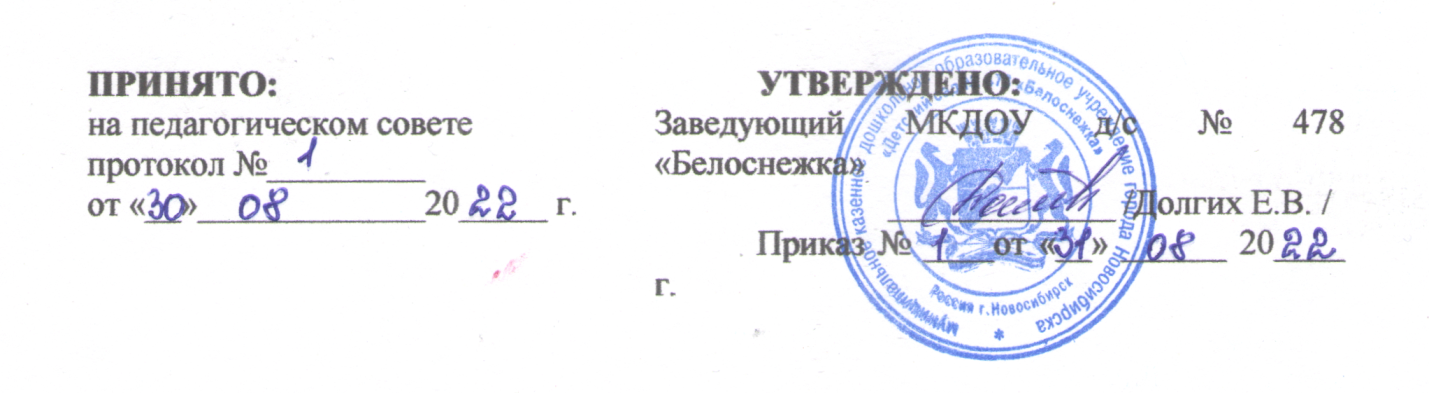 РАБОЧАЯ ПРОГРАММАПЕДАГОГИЧЕСКОГО РАБОТНИКАмуниципального казенного дошкольного образовательного учреждениягорода Новосибирска «Детский сад № 478 «Белоснежка» (средняя группа №7)на 2022-2023 учебный годСОСТАВИТЕЛИ:Воспитатели: Шалагина Н.И.                                                                                                            Гусева Н. С.	2022 г	ЦЕЛЕВОЙ РАЗДЕЛПояснительная запискаРабочая программа образования детей младшего дошкольного возраста разработана в соответствии с нормативными документами:Федеральным законом от 29.12.2012 № 273-ФЗ «Об образовании в Российской Федерации»Приказом Министерства образования и науки Российской федерации от 17 октября 2013 г. № 1155 «Об утверждении федерального государственного образовательного стандарта дошкольного образования».Санитарно-эпидемиологические правила СП 3.1/2.4.3598-20 «Санитарно-эпидемиологические требования к устройству, содержанию и организации работы образовательных организаций и других объектов социальной инфраструктуры для детей и молодежи в условиях распространения новой коронавирусной инфекции (COVID-19)» (Постановление Главного государственного санитарного врача Российской Федерации №16 от 30 июня 2020 г.).Приказом Министерства образования и науки Новосибирской области от 14.04.2014 г. № 919 «О введении федерального государственного образовательного стандарта дошкольного образования».Уставом муниципального казенного дошкольного образовательного учреждения городаНовосибирска «Детский сад № 478 «Белоснежка»«Основной образовательной программой муниципальногоказенного дошкольного образовательного учреждения города Новосибирска «Детский сад № 478 «Белоснежка»Положением о рабочих программах муниципального казенного дошкольного образовательного учреждениягорода Новосибирска «Детский сад № 478 «Белоснежка».Рабочая программа является документом педагогического работника. В рабочей программе представлена модель организации образования в средней группе МКДОУ города Новосибирска «Детский сад № 478 комбинированного вида». Программа обеспечивает разностороннее развитие детей в возрасте 4-5 летс учетом их возрастных и индивидуальных особенностей по основным направлениям – физическому, социально-коммуникативному, познавательному, речевому и художественно-эстетическому.Настоящая рабочая программа рассчитана на один учебный год – с 1 сентября по 31 мая.Режим работы – пятидневный, с 7.00 до 19.00, выходные дни – суббота, воскресенье, праздничные дни. Цели и задачи реализации рабочей программыЦель программы:создать каждому ребенку в детском саду возможность для развития способностей, широкого взаимодействия с миром, активного практикования в разных видах деятельности, творческой самореализации. Задачи:Охрана и укрепление физического и психического здоровья детей, в том числе их эмоционального благополучия;2) Обеспечение равных возможностей для полноценного развития каждого ребенка в период дошкольного детства независимо от места жительства, пола, нации, языка, социального статуса, психофизиологических и других особенностей (в том числе ограниченных возможностей здоровья);3) Обеспечение преемственности целей, задач и содержания образования, реализуемых в рамках образовательных программ различных уровней (далее - преемственность основных образовательных программ дошкольного и начального общего образования);4) Создание благоприятных условий развития детей в соответствии с их возрастными и индивидуальными особенностями и склонностями, развития способностей и творческого потенциала каждого ребенка как субъекта отношений с самим собой, другими детьми, взрослыми и миром;5) Объединение обучения и воспитания в целостный образовательный процесс на основе духовно-нравственных и социокультурных ценностей и принятых в обществе правил, и норм поведения в интересах человека, семьи, общества;6) Формирование общей культуры личности детей, в том числе ценностей здорового образа жизни, развития их социальных, нравственных, эстетических, интеллектуальных, физических качеств, инициативности, самостоятельности и ответственности ребенка, формирования предпосылок учебной деятельности;7) Обеспечение вариативности и разнообразия содержания Программ и организационных форм дошкольного образования, возможности формирования Программ различной направленности с учетом образовательных потребностей, способностей и состояния здоровья детей;8) Формирование социокультурной среды, соответствующей возрастным, индивидуальным, психологическим и физиологическим особенностям детей;9) Обеспечение психолого-педагогической поддержки семьи и повышения компетентности родителей (законных представителей) в вопросах развития и образования, охраны и укрепления здоровья детей.Комплексная образовательная программа дошкольного образования «Детство» под. ред. Т.И. Бабаевой, А.Г. Гогоберидзе, О.В. Солнцевой и др. стр. 5-7Значимые для разработки и реализации Программыхарактеристики особенностей развития детей 4 – 5 лет.Дети 4-5-х лет усваивают элементарные нормы и правила поведения, связанные с определенными разрешениями и запретами («можно», «нужно», «нельзя»). Ребенок идентифицирует себя с представителями своего пола. В этом возрасте дети дифференцируют других людей по полу, возрасту; распознают детей, взрослых, пожилых людей, как в реальной жизни, так и на иллюстрациях. У развивающегося четырехлетнего человека есть все возможности овладения навыками самообслуживания. К концу четвертого года жизни младший дошкольник овладевает элементарной культурой поведения во время еды за столом и умывания в туалетной комнате. Накапливается определенный запас представлений о разнообразных свойствах предметов, явлениях окружающей действительности и о себе самом. В этом возрасте у ребенка при правильно организованном развитии уже должны быть сформированы основные сенсорные эталоны. В на пятом году жизни практически все дети осваивают пространство своей комнаты (квартиры), групповой комнаты в детском саду, двора, где гуляют и т. п. На основании опыта у них складываются некоторые пространственные представления (рядом, перед, на, под). Освоение пространства происходит одновременно с развитием речи: ребенок учится пользоваться словами, обозначающими пространственные отношения (предлоги и наречия). Малыш знаком с предметами ближайшего окружения, их назначением (на стуле сидят, из чашки пьют и т. п.), с назначением некоторых общественно-бытовых зданий; имеет представления о знакомых средствах передвижения, о некоторых профессиях, праздниках, свойствах воды, снега, песка; различает и называет состояния погоды. Ребенок различает по форме, окраске, вкусу некоторые фрукты и овощи, знает два-три вида птиц, некоторых домашних животных, наиболее часто встречающихся насекомых. Внимание у детей непроизвольно, однако его устойчивость зависит от интереса к деятельности. Мышление ребенка является наглядно-действенным. В воображение только начинает развиваться, и прежде всего это происходит в игре. Примечательной особенностью является фантазирование, нередко они путают вымысел и реальность, яркость фантазий расширяет рамки умственных возможностей детей.В младшем дошкольном возрасте ярко выражено стремление к деятельности. В 4-5лет ребенок начинает чаще и охотнее вступать в общение со сверстниками ради участия в общей игре или продуктивной деятельности, они уверенно называют игровую роль, действуют в соответствии с ней. Однако детям все еще нужны поддержка и внимание взрослого. Главным средством общения со взрослыми и сверстниками является речь. Словарь детей увеличивается до 2000 слов и более. В разговоре начинают пользоваться сложными фразами и предложениями. Дети любят играть словами, их привлекают рифмы, простейшие из которых дети легко запоминают и сочиняют подобные.В 4-5 года в ситуации взаимодействия со взрослым продолжает формироваться интерес к книге и литературным персонажам. Круг чтения ребенка пополняется новыми произведениями, но уже известные тексты по-прежнему вызывают интерес. Интерес к продуктивной деятельности неустойчив. Музыкально-художественная деятельность детей носит непосредственный и синкретический характер. Восприятие музыкальных образов происходит при организации практической деятельности (проиграть сюжет, рассмотреть иллюстрацию и др.). Совершенствуется звукоразличение, слух: ребенок дифференцирует звуковые свойства предметов, осваивает звуковые пред-эталоны (громко — тихо, высоко — низко и пр.). Содержание Программы учитывает возрастные и индивидуальные особенности детей, воспитывающихся в образовательном учреждении. Возрастные психофизические особенности воспитанников дошкольного возраста соответствуют, описанным в комплексной образовательной программе дошкольного образования «Детство» под. ред. Т.И. Бабаевой, А.Г. Гогоберидзе, О.В. Солнцевой и др. стр. 5-71.2. Планируемые результаты как ориентиры освоения воспитанниками основной образовательной программы дошкольного образованияЦелевые ориентиры детей 5 года на этапе завершения дошкольного образования:Результаты развития игровой деятельности:● В играх наблюдается разнообразие сюжетов. Ребенок называет роль до начала игры, обозначает свою новую роль по ходу игры. ● Проявляет самостоятельность в выборе и использовании предметов заместителей, с интересом включается в ролевой диалог со сверстниками. ● Выдвигает игровые замыслы, инициативен в развитии игрового сюжета или в создании интересных (выразительных) образов игровых персонажей. ●  Вступает в ролевой диалог, отвечает на вопросы и задает их соответственно принятой роли. Играя индивидуально, ведет негромкий диалог с игрушками, комментирует их «действия», говорит разными голосами за разных персонажей. ● Проявляет интерес к игровому экспериментированию с предметами и материалами. ● Проявляет творчество в создании игровой обстановки, в театрализации эпизодов любимых сказок, в имитации действий животных, сказочных героев и пр. ● В играх с правилами принимает игровую задачу, проявляет интерес к результату, выигрышу. ● Доброжелателен в общении с партнерами по игре.Результаты образовательной области “Социально-коммуникативное развитие”Мир социальных отношений:● Ребенок преимущественно жизнерадостно, дружелюбно настроен. ● Внимателен к словам и оценкам взрослых, стремится к положительным формам поведения. ● В привычной обстановке самостоятельно выполняет знакомые правила общения со взрослыми (здороваться, прощаться, обращаться на «вы»). ● Общаясь со сверстниками, проявляет желание понять их замыслы, делится игрушками, вступает в ролевой диалог. ● Замечает ярко выраженное эмоциональное состояние сверстника или близких, по примеру воспитателя проявляет сочувствие; сопереживает героям сказок и пр. ● Охотно отвечает на вопросы о семье, проявляет любовь к родителям, доверие к воспитателю.Ценностное отношение к труду:● Ребенок проявляет познавательный интерес к труду взрослых, профессиям, технике; охотно отражает эти представления в играх.● Способен использовать обследовательские действия для выделения качеств и свойств предметов и материалов, рассказать о предмете, его назначении и особенностях, о том, как он был создан. ● Ребенок самостоятелен в самообслуживании, сам ставит цель, видит необходимость выполнения определенных действий для достижения результата. ● Стремится к выполнению трудовых обязанностей, охотно включается в совместный труд со взрослыми или сверстниками.Основы безопасного поведения в быту, социуме, природе:● Ребенок с интересом познает правила безопасного поведения, с удовольствием слушает рассказы и сказки, стихи, любит рассуждать на эту тему, задает вопросы, разгадывает загадки. ● В повседневной жизни стремится соблюдать правила безопасного поведения. ●Умеет привлечь внимание взрослого в случае возникновения непредвиденных и опасных для жизни и здоровья ситуаций. Результаты образовательной области “ Познавательное развитие”Ребенок проявляет любознательность: задает поисковые вопросы («Почему?», «Зачем?», «Откуда?»), высказывает мнения, делится впечатлениями, стремится отразить их в продуктивной деятельности;С удовольствием включается в исследовательскую деятельность, использует разные поисковые действия; по собственной инициативе, активно обсуждает с детьми и взрослым сам процесс и его результаты;Проявляет наблюдательность, замечая новые объекты, изменения в ближайшем окружении;Понимает слова, обозначающие свойства предметов и способы обследования, использует их в своей речи; Откликается на красоту природы, родного города;Проявляет интерес к другим людям, их действиям, профессиям;Различает людей по полу, возрасту, профессии как в реальной жизни, так   и на картинках;  Знает свои имя, фамилию, возраст, пол, любимые занятия и увлечения;Проявляет интерес к городским объектам, транспорту;По своей инициативе выполняет рисунки о городе, рассказывает стихи.Результаты образовательной области “Речевое развитие” Ребенок проявляет инициативу и активность в общении; решает бытовые и игровые задачи посредством общения со взрослыми и сверстниками;Без напоминания взрослого здоровается и прощается, говорит «спасибо» и «пожалуйста»;Инициативен в разговоре, отвечает на вопросы, задает встречные, использует простые формы объяснительной речи;Большинство звуков произносит правильно, пользуется средствами эмоциональной и речевой выразительности;  Самостоятельно пересказывает знакомые сказки, с небольшой помощью взрослого составляет описательные рассказы и загадки; Проявляет словотворчество, интерес к языку;Слышит слова с заданным первым звуком;С интересом слушает литературные тексты, воспроизводит текст.Результаты образовательной деятельности “Художественно-эстетическое развитие”Ребенок любит самостоятельно заниматься изобразительной деятельностью; Эмоционально отзывается, сопереживает состоянию и настроению художественного произведения по тематике, близкой опыту;  Различает некоторые предметы народных промыслов по материалам, содержанию; последовательно рассматривает предметы; выделяет общие и типичные признаки, некоторые средства выразительности;  В соответствии с темой создает изображение; правильно использует материалы и инструменты; владеет техническими и изобразительными умениями, освоил некоторые способы создания изображения в разных видах деятельности. Проявляет автономность, элементы творчества, экспериментирует с изобразительными материалами; высказывает предпочтения по отношению к тематике изображения, материалам.Художественная литература:● Ребенок легко включается в процесс восприятия книги, охотно обсуждает произведение, выражает свое отношение к событиям и героям, красоте некоторых художественных средств, представляет героев, особенности их внешнего вида, некоторые черты характера, объясняет явные мотивы поступков героев. ● Имеет представления о некоторых особенностях таких литературных жанров, как загадка, сказка, рассказ, стихотворение, небылица.● Охотно пересказывает знакомые и вновь прочитанные сказки и рассказы, выразительно рассказывает наизусть прибаутки, стихи и поэтические сказки, придумывает поэтические рифмы, короткие описательные загадки.С желанием рисует иллюстрации, активно участвует в театрализованных играх, стремится к созданию выразительных образов.Музыка:● Ребенок может установить связь между средствами выразительности и содержанием музыкально-художественного образа. ● Различает выразительный и изобразительный характер в музыке. ● Владеет элементарными вокальными приемами, чисто интонирует попевки в пределах знакомых интервалов. ● Ритмично музицирует, слышит сильную долю в двух-, трехдольном размере. ● Накопленный на занятиях музыкальный опыт переносит в самостоятельную деятельность, делает попытки творческих импровизаций на инструментах, в движении и пении.Результаты образовательной деятельности "Физическое развитие"● В двигательной деятельности ребенок проявляет хорошую координацию, быстроту, силу, выносливость, гибкость. ● Уверенно и активно выполняет основные движения, основные элементы общеразвивающих, спортивных упражнений, свободно ориентируется в пространстве, хорошо развита крупная и мелкая моторика рук. ● Проявляет интерес к разнообразным физическим упражнениям, действиям с различными физкультурными пособиями, настойчивость для достижения хорошего результата, потребность в двигательной активности. ● Переносит освоенные упражнения в самостоятельную деятельность. ● Самостоятельная двигательная деятельность разнообразна. ● Ребенок проявляет элементарное творчество в двигательной деятельности: видоизменяет физические упражнения, создает комбинации из знакомых упражнений, передает образы персонажей в подвижных играх. ● С интересом стремится узнать о факторах, обеспечивающих здоровье, с удовольствием слушает рассказы и сказки, стихи о здоровом образе жизни, любит рассуждать на эту тему, задает вопросы, делает выводы. ● Может элементарно охарактеризовать свое самочувствие, привлечь внимание взрослого в случае недомогания. ● Стремится к самостоятельному осуществлению процессов личной гигиены, их правильной организации. ● Умеет в угрожающих здоровью ситуациях позвать на помощь взрослого.В качестве инструментария определения эффективности освоения детьми программы является «Мониторинг в детском саду» под. редакцией Бабаевой Т.И., Гогоберидзе А.Г., Михайлова З.А. и др.II. СОДЕРЖАТЕЛЬНЫЙ РАЗДЕЛ2.1.	Описание образовательной деятельности в соответствии с направлениями развития ребенка с учетом программ и методических пособийОбязательная частьСодержание Программы (см. комплексную образовательную программу дошкольного образования «Детство» под. ред. Т.И. Бабаевой, А.Г. Гогоберидзе, О.В. Солнцевой и др.) обеспечиваетразвитие личности, мотивации и способностей детей в различных видах деятельности и охватывает следующие структурные единицы, представляющие определенные направления развития и образования детей (далее - образовательные области):Социально-коммуникативное развитие (с.100- 104)Познавательное развитие(с.118-121)Речевое развитие (с.133-135)Художественно-эстетическое развитие (с.148-156)Физическое развитие (с.175-178)Программно-методическое обеспечениеФормы организованной образовательной деятельности (Н.А.Виноградова)Отдельной формой организованной образовательной деятельности, используемой в образовательном процессе МКДОУ д/с № 478, являются игровые обучающие ситуации, в которых выделяют три типа (С.Н.Николаева, И.А.Комарова): В процессе организованной образовательной деятельности, так же, как и в процессе образовательной деятельности в ходе режимных моментов реализуются различные виды деятельности:Каждому виду деятельностисоответствуют формы работы с детьми: С учётом особенностей социализации дошкольников и механизмов освоения социокультурного опыта можно выделить следующие группы методов реализации Программы: методы мотивации и стимулирования развития у детей первичных представлений и приобретения детьми опыта поведения и деятельности; методы создания условий, или организации развития у детей первичных представлений и приобретения детьми опыта поведения и деятельности; методы, способствующие осознанию детьми первичных представлений и опыта поведения и деятельности.Перспективный календарно-тематический план (см. приложение 1.)Ежедневное планирование совместной деятельности педагога и детейПримерная циклограмма образовательной деятельности на деньТехнические средства обучения в ДОУИспользование ИКТ (информационно-коммуникационных технологий) является одним из приоритетов образования. В условиях детского сада возможно, необходимо и целесообразно использование ИКТ в различных видах образовательной деятельности. Под ИКТ подразумевается использование компьютера, Интернета, телевизора, видео, DVD, CD, мультимедиа, аудиовизуального оборудования, то есть всего того, что может представлять широкие возможности для коммуникации.Целью работы при использовании ИКТ в НОД, является, повышение качества образования через активное внедрение в воспитательно-образовательный процесс информационных технологий.Задачи:систематизация, обновление и пополнение информационных ресурсов образовательного процесса;разработка и апробация технологий мультимедийного сопровождения воспитательно-образовательного процесса;расширение использования информационно-компьютерных технологий в воспитательно-образовательном процессе;создание банка компьютерных обучающих программ, дидактических и методических материалов по использованию информационных технологий в работе ДОУ;создание комплексной интегрированной модели информационно-методического обеспечения воспитательно-образовательного процесса ДОУ.Наиболее эффективная форма организации работы с компьютером в детском саду – проведение медиа-занятий с применением мультимедийных презентаций. Она дает возможность оптимизировать педагогический процесс, индивидуализировать обучение детей с разным уровнем познавательного развития и значительно повысить эффективность психолого-педагогической деятельности.2.2. Взаимодействие с семьями воспитанниковОдним из важных условий реализации основной образовательной программы ДОУ является сотрудничество педагогов с семьей: дети, воспитатели и родители-главные участники педагогического процесса.Взаимодействие педагогов с родителями детей пятого года жизни имеет свои особенности. Воспитатель обращает внимание родителей на то, что ребенок переходит на новую ступень личностного развития — у него возникает потребность в познавательном общении со взрослыми. Он начинает проявлять интерес к своему прошлому, связывать события прошлой жизни («Когда я был маленьким...») и настоящего. Основные источники информации о своем прошлом для ребенка — его родители, близкие. В своем общении с родителями педагог укрепляет доверительные отношения, которые сложились у него с большинством семей в предыдущий год, и обращает внимание на изменения в развитии дошкольников, как их учитывать в своей воспитательной тактике, общении со своим ребенком.Основные приоритеты совместного с родителями развития ребенка1. Развитие детской любознательности. 2. Развитие связной речи. 3. Развитие самостоятельной игровой деятельности детей. 4. Установление устойчивых контактов ребенка со сверстниками и развитие дружеских взаимоотношений. 5. Воспитание уверенности, инициативности дошкольников в детской деятельности и общении со взрослыми и сверстникамиЗадачи взаимодействия педагога с семьями дошкольников 1. Познакомить родителей с особенностями развития ребенка пятого года жизни, приоритетными задачами его физического и психического развития. 2. Поддерживать интерес родителей к развитию собственного ребенка, умения оценить особенности его социального, познавательного развития, видеть его индивидуальность. 3. Ориентировать родителей на совместное с педагогом приобщение ребенка к здоровому образу жизни, развитие умений выполнять правила безопасного поведения дома, на улице, на природе. 4. Побуждать родителей развивать доброжелательные отношения ребенка ко взрослым и сверстникам, заботу, внимание, эмоциональную отзывчивость по отношению к близким, культуру поведения и общения. 5. Показать родителям возможности речевого развития ребенка в семье (игры, темы разговоров, детских рассказов), развития умения сравнивать, группировать, развития его кругозора.6. Включать родителей в игровое общение с ребенком, помочь им построить партнерские отношения с ребенком в игре, создать игровую среду для дошкольника дома. Помочь родителям развивать детское воображение и творчество в игровой, речевой, художественной деятельности. 7. Совместно с родителями развивать положительное отношение ребенка к себе, уверенность в своих силах, стремление к самостоятельности.Цель: установление сотрудничества детского сада и семьи в вопросах воспитания детей дошкольного возраста как посещающих, так и не посещающих дошкольное образовательное учреждение и создания системы психолого-медико-педагогического сопровождения родителей в процессе образования ребенка в период дошкольного детства.Задачи: - приобщать родителей к участию в жизни дошкольного учреждения;-формировать у родителей более полный образ своего ребенка, повысить психолого-педагогическую культуру родителей;- выявление положительного опыта семейного воспитания;- содействие сплочению родительского коллектива с целью предупреждения межличностных конфликтных ситуаций;-  установление доверительных отношений между родителями и дошкольным образовательным учреждением;- популяризация деятельности дошкольного образовательного учреждения среди родительской общественности района.Формы взаимодействия с семьями воспитанниковПлан работы с семьями воспитанниковIII.ОРГАНИЗАЦИНЫЙ РАЗДЕЛ3.1.Материально-техническое обеспечение образовательного процесса в соответствии с возрастом и индивидуальными особенностями развития детей.Технические средства обучения.Имеющиеся технические средства обучения в группе:Телевизор с функцией просмотра видео с USB-накопителей и HDMI-входом.Музыкальный центр.3.2.Обеспеченность учебно-методическими материалами- 3.3.Проектирование образовательного процессаПроектирование образовательного процесса происходит на основе модели года, месяца, недели, дня, учитывающих климатические и этнографические особенности, специфику образовательной организации, контингента детей и образовательные запросы родителей.Построение всего образовательного процесса вокруг одной центральной темы дает большие возможности для развития детей.Одной теме уделяется не менее одной недели. Оптимальный период — 2–3 недели. Тема должна быть отражена в подборе материалов, находящихся в группе и центрах (уголках) развития.Модель организации образовательного процессаУчебный планОбразовательная деятельность в ходе режимных моментовМодель воспитательно-образовательного процесса на месяцТематическое планирование в средней группе3.4. Организация жизнедеятельности воспитанниковОрганизация жизни детей в ДОУ опирается на определённый суточный режим, который представляет собой рациональное чередование отрезков сна и бодрствования в соответствии с физиологическими обоснованиями:оптимальное время для сна – время спада биоритмической активности: с 12 часов   до 15 часов.оптимальное время для умственной деятельности – время подъёма умственной работоспособности: с 9 до 11 часов, с 16 до 18 часов.оптимальное время для физической деятельности – время подъёма физической работоспособности: с 7 до 10 часов, с 11 до 13 часов, с 17 до 19 часов.оптимальное частота приёмов пищи – 4-5 раз, интервалы между ними не менее 2 часов, но не более 4 часов.оптимальное время для прогулки – время суток, когда минимально выражены неблагоприятные природные факторы (влажность, температура воздуха, солнечная радиация и др.). В режиме дня постоянные величины: длительность бодрствования и сна, время приёма пищи. Переменные величины – время начала и окончания прогулок, организация совместной деятельности педагогов с детьми и самостоятельной деятельности детей. Время начала и окончания прогулок может корректироваться в соответствии с временами года, климатическими изменениями и пр.Режим дня Режим дня в очень холодный период Режим дня в дни бассейна Режим дня в период зимних, весенних каникулДвигательныйрежимдетейУКЛАД группыПраздники, которые традиционноотмечаем в группе«День знаний» (1 сентября).«День воспитателя» (27 сентября).«День матери» (27 ноября).«Новый год».«Колядки на рождество» (7 января)«День защитника Отечества» (23 февраля).«Масленица».«Международный женский день 8Марта».«День смеха» (1 апреля).«День космонавтики» (12 апреля) «Международный день земли» (22 апреля).«День Победы» (9 мая).«Международный день защиты детей».«День России» (12 июня).Перечень закаливающих мероприятий3.5.Развивающая предметно-пространственная средаРазвивающая предметно-пространственная среда обеспечивает максимальную реализацию образовательного потенциала пространства МКДОУ д/с № 478, группы и участка, материалов, оборудования и инвентаря для развития детей дошкольного возраста в соответствии с особенностями каждого возрастного этапа, охраны и укрепления их здоровья, возможность общения и совместной деятельности детей и взрослых, двигательной активности детей, а также возможности для уединения.Предметно-развивающая среда в группеНаименование образовательных областей, входящих в заявленную основную образовательную программу дошкольного образованияПарциальные программыПознавательное развитие«Мы» Программа экологического образования детей» /Н.Н. Кондратьева и др. (старший дошкольный возраст)Воронкевич О. А. «Добро пожаловать в экологию!»Дыбина О.В.  и др. Неизведанное рядом: занимательные опыты и эксперименты для дошкольников«Математика от трех до семи: учебно-методическое пособие для воспитателей детских садов»  /Авт.-сост. З.А. Михайлова, Э.Н. Иоффе Смирнова Т.В. Ребенок познает мирРазвитие речи«Занятия по развитию речи в детском саду. Программа и конспекты». / О.С. Ушакова  и др.Ушакова О.С., Гавриш Н.В. «Знакомим дошкольников с литературой»Художественное –эстетическое развитиеЛыкова И.А. «Программа художественного воспитания, обучения и развития детей 2-7 лет «Цветные ладошки»»Лыкова И.А. «Программа «Умные пальчики». Конструирование в детском саду»Радынова О.П. «Художественно-эстетическое развитие ребенка в дошкольном детстве»Курочкина Н.А. «Знакомим детей с искусством»Социально-коммуникативное развитиеАвдеева Н.Н., Князева Н.Л., Стеркина Р.Б. «Образовательная область «Безопасность». «Дети на дороге. Правила дорожного движения в играх и упражнениях» /Под  общ. Ред. д.п.н.Л.Б.Баряевой, к.п.н. Н.Н.ЯковлевойКрулехт М. В., Крулехт А.А. «Образовательная область «Труд»Князева О.Л., Стеркина Р.Б. «Я, ты, мы: социально-эмоциональное развитие детей от 3 до 6 лет»Дыбина О.В.  «Путешествие в прошлое вещей»Князева О.Л., Маханева М.Д. Приобщение детей к истокам русской народной культурыФизическое развитиеВоронова Е.К. «Программа обучения плаванию в детском саду»Ермолаев С.Д. «Физкультура – это радость»Сизова Н. К. «Валеология»Формы   организацииВозможностиИндивидуальная организацияПозволяет индивидуализировать обучение (содержание, методы, средства), однако требует от ребенка больших нервных затрат; создает эмоциональный дискомфорт; неэкономичность обучения; ограничение сотрудничества с другими детьми Групповая (индивидуально – коллективная)Группа делится на подгруппы. Число занимающихся может быть разным – от 3 до 8, в зависимости от возраста и уровня обученности детей. Основания для комплектации: личная симпатия, общность интересов, уровни развития. При этом педагогу, в первую очередь, важно обеспечить взаимодействие детей в процессе обучения ФронтальнаяРабота со всей группой, четкое расписание, единое содержание. При этом содержанием обучения организованной образовательной деятельности может быть деятельность художественного характера. Достоинствами формы являются четкая организационная структура, простое управление, возможность взаимодействия детей, экономичность обучения; недостатком – трудности в индивидуализации обучения игровые обучающие ситуации с игрушками-аналогами (изображения животных и растения)позволяют провести сопоставление живого объекта с неживым аналогом (по внешнему облику и способу функционирования (поведения))игровые обучающие ситуации с литературными персонажамипостроены на использовании кукол, которые являются персонажами сказок и могут, вовлекая детей в общение с ними, активизировать познавательную деятельность дошкольников, обобщить и закрепить полученные знанияигровые обучающие ситуации-путешествияв процессе которых дети выступают в качестве путешественников, экскурсантов, туристов, воспроизводят ситуации экологического наблюдения и исследования, обсуждают и решают проблемные ситуации, систематизируют свои впечатления в продуктивных видах детской деятельности (лепке, аппликации, рисовании).Дошкольный возраст (4 года -5 лет)игровая, включая сюжетно-ролевую игру, игру с правилами и другие виды игры; коммуникативная (общение и взаимодействие со взрослыми и сверстниками); познавательно-исследовательская (исследования объектов окружающего мира и экспериментирования с ними); восприятие художественной литературы и фольклора; самообслуживание и элементарный бытовой труд (в помещении и на улице); конструирование из разного материала, включая конструкторы, модули, бумагу, природный и иной материал; изобразительная (рисование, лепка, аппликация); музыкальная (восприятие и понимание смысла музыкальных произведений, пение, музыкально-ритмические движения, игры на детских музыкальных инструментах); двигательная (овладение основными движениями) формы активности ребенка. Виды деятельностиФормы работыИгроваяИгровые ситуации, игры с правилами (дидактические, подвижные, народные), самодеятельные игры (сюжетные, сюжетно-ролевые, театрализованные, конструктивные, драматизации, инсценировки, игры-импровизации). КоммуникативнаяБеседы, речевые проблемные ситуации, составление рассказов и сказок, творческие пересказы, отгадывание загадок, словесные и настольно-печатные игры с правилами, ситуативные разговоры, сюжетные игры, речевые тренинги.Познавательно-исследовательскаяНаблюдения, экскурсии, решение проблемных ситуаций, экспериментирование, коллекционирование, моделирование, познавательно-исследовательские проекты, дидактические и конструктивные игры.Восприятие художественной литературы и фольклораРассказывание, чтение, обсуждение, разучивание, инсценирование произведений, игры-драматизации, театральные игры, различные виды театра. Самообслуживание и элементарный бытовой трудПоручения (в т.ч. подгрупповые), познавательные опыты и задания, дежурства, совместный (коллективный) труд, задания. КонструированиеИгры-конструирования из конструкторов, модулей, кубиков, бумаги, природного и иного материала на основе модели, условий, образца, замысла, темы, чертежей и схем; сюжетно-ролевые и режиссерские игры. ИзобразительнаяМастерская по изготовлению продуктов детского творчества, просмотр презентаций, любование, рассматривание репродукций, иллюстраций, скульптур, оформление «Полочки красоты», проекты эстетического содержания, студия, кружок. МузыкальнаяСлушание, исполнение, игра на детских музыкальных инструментах, ритмика и танцы, музыкальные импровизации, музыкально-дидактические и подвижные игры под музыку, инсценировки, драматизации, занятия в музыкальном зале. ДвигательнаяПодвижные игры с правилами, народные подвижные игры, игры с элементами спорта, физкультурные минутки, занятия в спортивном зале,физические упражнения, физминутки и динамические паузы, игры-соревнования, игровые упражнения, двигательные паузы, спортивные пробежки, соревнования и праздники, эстафеты, гимнастика (утренняя, бодрящая, дыхательная),хороводные игры,пальчиковые игры, ритмика, ритмопластика,игры-имитации, спортивные упражнения.Разнообразная двигательная деятельность в физкультурном уголке.День неделиРежимСовместная деятельность взрослого и детей с учетом интеграции образовательных областейСовместная деятельность взрослого и детей с учетом интеграции образовательных областейСовместная деятельность взрослого и детей с учетом интеграции образовательных областейОрганизация развивающей среды для самостоятельной деятельности детей (центры активности, все помещения группы)День неделиРежимГрупповая,подгрупповаяИндивидуальнаяОбразовательная деятельность в режимных моментахОрганизация развивающей среды для самостоятельной деятельности детей (центры активности, все помещения группы)123456Утро: игры, дежурство, индивид, работа, поручения, утр. гимнастика, КГН, завтрак, игры.Утр. гимнастика; дидактические игры, чтение худ. Литературы; беседа; развивающие игры; артикуляционная и пальчиковая гимнастикаБеседа; подражательные движения; обучающие игры. Закрепление пройденного по образовательным областямОбъяснение, показ личный пример,напоминание,ситуативныйразговор,напоминание.Обогащение предметно-развивающей среды в группе.Активизация детей на самостоятельную деятельность в центрах: книги, природы, художественного творчества; дежурства; сюжетно-ролевые игры; самообслуживание; моделирование; ведение календаря природы.Непосредственнообразовательнаядеятельность(НОД по расписанию)Указывается деятельность и краткое содержание занятий.(НОД по расписанию)Указывается деятельность и краткое содержание занятий.(НОД по расписанию)Указывается деятельность и краткое содержание занятий.(НОД по расписанию)Указывается деятельность и краткое содержание занятий.Игры, подготовка к прогулке.Прогулка: игры, наблюдения, труд, индивидуальная работа, физкультурно- оздоровительная работа.Подвижная игра, спортивные игры, физкультурное занятие на улице. Наблюдения за объектами живой и неживой природы. Целевые прогулки, экскурсии. Труд на участке, в цветнике, огороде.Беседа; подражательные движения; обучающие игры. Закрепление пройденного по образовательным областям. Коррекция.Сюжетно-ролевая игра, наблюдение, экспериментирование, исследовательская деятельность, конструирование, развив. игры, рассказ, беседа, создание коллекций, проектная деятельность, проблемные ситуации, изготов. макетов, моделирование, сравнение, объяснение, показ, личный пример, ситуативный разговор.Обогащение предметно-развивающей среды в группе, на участке.Сюжетно-ролевые, дидактические, настольно-печатные игры. Игры с песком (со снегом). Экспериментирование (песок, вода, снег, ветер). Моделирование. Опыты. Продуктивная деятельность.Возвращение с прогулки, КГН, обед, работа перед сномЧтение художественной литературы.Самостоятельная деятельность детей в центрах активности.Самостоятельная деятельность детей в различных центрах активности.Вечер: оздоровит, и закалив, процедуры, КГН, полдник, игры самостоятельная деятельность детей, досуги, кружки инд. работаГимнастика после сна, закаливание. Кружки. Сюжетно-ролевые, дидактические, досуговые игры. Чтение худ. литературы, видео-просмотры. Викторины, конкурсы, КВН. Совместный труд детей. Выставки. Драматизации. Показ спектаклей.Беседа; подражательные движения; обучающие игры. Закрепление пройденного по образовательным областям. Коррекция.Обогащение предметноразвивающей среды в группе. Игры-экспериментирования, сюжетные самодеятельные, дидактические, настольно-печатные. игры. Самостоят. художественная деятельность, творческие задания; дежурство; ведение календаря природы. Работа в центрах: природы, книги, художественного творчества. Опыты. Постройки для сюжетных игр. Продуктивная деятельность.Прогулка.Все мероприятия планируются также как и в первую половину дня.Все мероприятия планируются также как и в первую половину дня.Все мероприятия планируются также как и в первую половину дня.Все мероприятия планируются также как и в первую половину дня.1-я половина дня2-я половина дняРежимные моменты:– утренняя гимнастика;– подготовка к завтраку, завтрак;– подготовка к прогулке, возвращение с прогулки;– подготовка к обеду, обед;– подготовка к снуРежимные моменты:– подъём, воздушные, водные процедуры;– подготовка к полднику/ужину, полдник/ужинУтроИндивидуальная работа (на основе пед. диагностики).Совместная деятельность:– игровая;– коммуникативная;– самообслуживание и элементарный бытовой труд;– познавательно-исследовательская;– восприятие художественной литературы и фольклора;– конструирование;– изобразительная;– музыкальная;– двигательная.Самостоятельная деятельность(создание предметно-развивающей среды, проблемных ситуаций в среде, мотивация к самостоятельной деятельности)Перед 2-й прогулкойСовместная деятельность:– игровая;– коммуникативная;– самообслуживание и элементарный бытовой труд;– познавательно-исследовательская;– восприятие художественной литературы и фольклора;– конструирование;– изобразительная;– музыкальная;– двигательная.Дополнительные образовательные услуги– футбол;– танцы.1-я прогулкаСовместная деятельность:игровая; коммуникативная; элементарный бытовой труд; познавательно-исследовательская; двигательная.Самостоятельная деятельность.Индивидуальная работа (на основе педагогической диагностики)2-я прогулкаСовместная деятельность:игровая; коммуникативная; элементарный бытовой труд; познавательно-исследовательская; двигательная.Самостоятельная деятельность-ВечерСамостоятельная деятельность.Индивидуальная работа (на основе педагогической диагностики)Система работы ДОО с семьейСистема работы ДОО с семьейСистема работы ДОО с семьейПринципы работы с родителямиЦеленаправленность, систематичность, плановость, преемственность согласованных действийИндивидуальный и дифференцированный подход к работе с учетом специфики каждой семьи;Возрастной характер работы с родителями;Доброжелательный стиль общения, открытость, сотрудничество. Гуманный подход. Эффективность форм взаимодействия ДОУ и семьи. Динамичность.Обратная связь. Методы изучения семьиАнкетирование;Интервью;Наблюдение за ребенком;Обследование семьи с помощью проективных методик;Педагогический эксперимент;Психолого-педагогический тренинг;Беседа с ребенком;Беседа с родителями.Формы работы с родителямиОбщие, групповые, индивидуальные;Педагогические консультации, беседы, тренинги;Совместное проведение занятий, досугов;Участие родителей в методических мероприятиях: изготовление костюмов, организация видеосъемки;Дни открытых дней;Клубы по интересам. Сбор и анализ информацииСбор информации: о ребенке: - состояние здоровья: анамнез (медицинская карта), психологическая диагностика - протекание адаптации к дошкольному образовательному учреждению (адаптационный лист) - индивидуальные особенности ребёнка (личностные, поведенческие, общения) - выявление детей и семей группы «риска» о семье: - состав семьи - материально-бытовые условия - психологический микроклимат, стиль воспитания - семейные традиции, увлечения членов семьи - заказ на образовательные и оздоровительные услуги - позиция родителей по отношению к воспитанию ребёнка и детскому саду как институту социализации (потребитель, созерцатель, активный участник, партнёр) Опрос, анкетирование, интервьюирование, наблюдение, изучение медицинских карт и специальные диагностические методики, используемые в основном психологами. Анализ информации.Информирование родителей о ходе образовательного процессаСайт учреждения, дни открытых дверей, индивидуальные и групповые консультации, родительские собрания, оформление информационных стендов, организация выставок детского творчества, приглашение родителей на детские концерты и праздники, совместные мероприятия с детьми и родителями, совместное с родителями благоустройство территории (в т. ч. субботники), совместное оформление групп и учреждения), участие родителей в работе Совета ОУ, работа родительского комитета и Попечительского советаОбразование родителейПроведение консультаций, семинаров-практикумов, мастер-классов, тренингов, создание библиотеки (медиатеки).Совместная деятельностьПривлечение родителей к участию в проектной деятельности, организации тематических праздников, конкурсов, маршрутов выходного дня (в театр, музей, библиотеку и пр.), семейных праздников, прогулок, экскурсий, семейного театр.Сентябрь.Установочное родительское собрание «Давайте знакомиться». Особенности и развитие детей 5-го года жизни», решение организационных вопросов.Анкетирование родителей «Наш ребенок», «Наша семья».Организация информационного стенда для родителей: «Режим дня», «О ваших детях заботятся», «Уголок ПДД», «Особенности возраста». Осенняя выставка семейных работ «Мой любимый детский сад».Консультации для родителей «Как воспитывать самостоятельность?», «Что нельзя приносить в детский сад».Папка-передвижка «Осень», автор Н.В. Нищева.Индивидуальные беседы с родителями: информирование о ходе образовательного процесса; о своевременной оплате квитанций за посещение детьми ДОУ; о соблюдении правил ДОУ и т.д.Октябрь.Консультации для родителей: «Откуда берутся болезни?», «Учим ребенка играть».Организация информационного стенда для родителей: «Если хочешь быть здоров».Привлечение родителей к благоустройству групповых помещений, к сбору и пополнению природного материала по теме «Овощи и фрукты»; к изготовлению атрибутов к спортивным играм.Индивидуальные беседы с родителями: информирование о ходе образовательного процесса; о своевременной оплате квитанций за посещение детьми ДОУ; о соблюдении правил ДОУ и т.д.Ноябрь.Консультации для родителей: «Права и обязанности родителей»,«Учим ребёнка общаться».Привлечение родителей к благоустройству групповых помещений, пополнение РППС «Говорящая стена»Анкетирование родителей «Удовлетворенность предоставленными услугами в ДОУ». Утренник «В гостях у золотой осени».Индивидуальные беседы с родителями: информирование о ходе образовательного процесса; о своевременной оплате квитанций за посещение детьми ДОУ; о соблюдении правил ДОУ и т.д.Декабрь.Консультации для родителей «Режим дня и его значение», «Как подобрать одежду в зимний период», и индивидуальные беседы с родителями «Безопасность детей на празднике». Участие родителей в оформление группы к Новому году.Привлечение родителей к написанию письма Деду Морозу. Праздничный новогодний карнавал.Папка-передвижка «Зима», автор Н.В. Нищева.Индивидуальные беседы с родителями: информирование о ходе образовательного процесса; о своевременной оплате квитанций за посещение детьми ДОУ; о соблюдении правил ДОУ и т.д.Январь.Акция «Поможем тем, кто рядом» изготовление кормушек для птиц.Консультации для родителей«Авторитет родителей – необходимое условие правильного воспитания детей»; Памятка «Основы нравственных отношений в семье».                         Рекомендации по организации книжного уголка дома «Какие сказки читать детям».Организация родителей в изготовлении атрибутов и костюмов для театрализованной недели.Развлечение «Рождественские колядки».Фотовыставка «Чудесный зимний выходной».Индивидуальные беседы с родителями: информирование о ходе образовательного процесса; о своевременной оплате квитанций за посещение детьми ДОУ; о соблюдении правил ДОУ и т.д.Февраль.Консультации для родителей: «Отец как воспитатель», «Спорт в жизни ребёнка».День открытых дверей: привлечение родителей для участия в режимных моментах группы.Привлечение родителей к совместному созданию в группе «зелёного огорода». Инд. беседы с родителями: информирование о ходе образовательного процесса; о своевременной оплате квитанций за посещение детьми ДОУ.МартКонсультации для родителей: Рекомендации логопеда «Поговори со мной, мама». Индивидуальные беседы с родителями «Как преодолеть капризы».Утренник «Мама - солнышко моё!»Фотовыставка (оформление стенда) «Мамочка милая, мамочка любимая!» (Приурочена к Международному женскому дню).Детско–родительский конкурс «Достопримечательности родного города».Папка-передвижка «Весна», автор Н.В. Нищева.Индивидуальные беседы с родителями: информирование о ходе образовательного процесса; о своевременной оплате квитанций за посещение детьми ДОУ; о соблюдении правил ДОУ и т.д.Апрель.Консультации для родителей «Роль семьи в воспитании ребёнка», «Воспитание у детей внимания и усидчивости»;Выставка детских рисунков «Полет в космос».Субботник на участке «День добрых дел».Индивидуальные беседы с родителями: информирование о ходе образовательного процесса; о своевременной оплате квитанций за посещение детьми ДОУ; о соблюдении правил ДОУ и т.д.Май. Итоговое родительское собрание «Итоги нашей работы за год».Консультации для родителей «Правильное питание ребёнка в летний период».Индивидуальные беседы с родителями «Игры с ребёнком в пути».Привлечение родителей «День добрых дел» к озеленению и благоустройству участков детского сада.Индивидуальные беседы с родителями: информирование о ходе образовательного процесса; о своевременной оплате квитанций за посещение детьми ДОУ; о соблюдении правил ДОУ и т.д.Речевое развитиеАлябьева Е.А. Развитие воображения и речи детей 4-7 лет.Арушанова А.Г. Речь и речевое общение детей. Белобрыкина О.А. Речь и общение. Популярное пособие для родителей и педагогов. Белоусова Л.Е. Раз, два, три, четыре, пять – начинаем мы играть! Игры и занятия для детей дошкольного возраста с использованием картинок-обводок. Большева Т.В. Учимся по сказке. Развитие мышления дошкольников с помощью мнемотехники. Быкова И.А. Обучение детей грамоте в игровой форме. Гусарова Н.Н. Беседы по картинке: времена года. Занятия по развитию речи в детском саду. Программа и конспекты. / О.С. Ушакова и др. Кнушевицкая Н.А. Картотека стихов по лексическим темам «Наш мир». Костюхина Н.В. Детская литература о проблемах детства: Методическое пособие. Нищева Н.В.   Развивающие сказки: Цикл занятий по развитию лексического состава языка, совершенствованию грамматического строя речи, развитию связной речи у детей дошкольного возраста. Нищева Н.В.  Развитие связной речи у детей дошкольного возраста. Формирование навыка пересказа. Нищева Н.В. Новые разноцветные сказки. Конспекты занятий и разрезной материал для коврографа. Нищева Н.В. Разноцветные сказки: Цикл занятий по развитию речи, формированию цветовосприятия и цветоразличения у детей дошкольного возраста. Развитие речи и творчества дошкольников: игры, упражнения, конспекты занятий. / Под ре. Ушаковой О.С. Синицына Е.И.  Умные загадки Синицына Е.И. Умные пальчики. Серия «Через игру - к совершенству». Ушакова О.С. Ознакомление дошкольников с литературой и развитие речи. Методическое пособиеУшакова О.С. Струнина Е.М. Методика развития речи детей дошкольного возраста. Шорохова О.А. Занятия по развитию связной речи дошкольников и сказкотерапия. Шорохова О.А. Играем в сказку: Сказкотерапия и занятия по развитию связной речи дошкольников. Юзбекова Е.А. Ступеньки творчества (место игры в интеллектуальном развитии дошкольникаРекомендациями по обучению дошкольников рассказыванию.Познавательное развитие«Мы» Программа экологического образования детей /Н.Н. Кондратьева и др. Бондаренко А.К. Дидактические игры в детском саду: Кн. Для воспитателя дет.сада. Дидактические игры-занятия в ДОУ (младший возраст) (логические блоки Дьенеша): Практическое пособие для воспитателей и методистов ДОУ /Авт.-сост. Е.Н. Панова. Дидактические игры-занятия в ДОУ (младший возраст) (палочки Кьюзенера): Практическое пособие для воспитателей и методистов ДОУ /Авт.-сост. Е.Н. Панова. Дыбина О.В.   и др. Неизведанное рядом: занимательные опыты и эксперименты для дошкольников. Дыбина О.В.  Из чего сделаны предметы: игры-занятия для дошкольников. Дыбина О.В. Рахманова Н.П. Щетинина В.В. Неизведанное рядом: Занимательные опыты и эксперименты для дошкольников. Дыбина О.В. Творим, изменяем, преобразуем. Золотова Е.И. Знакомим дошкольников с миром животных. Иванова А.И. Экологические наблюдения и эксперименты в детском саду: Мир растений. – Коломина Н.В. Занятия по экологии в детском саду. Сценарии занятий. Конспекты занятий по формированию у дошкольников естественнонаучных представлений в разных возрастных группах детского сада: Сост. Нищева Н.В. Листок на ладони: Методическое пособие по проведению экскурсий с целью экологического и эстетического воспитания дошкольников /Под ред. Л.М. МаневцовойМатематика от трех до семи: учебно-методическое пособие для воспитателей детских садов /Авт.-сост. З.А. Михайлова, Э.Н. Иоффе. Мир природы и ребенок./Л.А. Каменева и др. Михайлова З.А., Чеплашкина И.Н. Математика— это интересно. Игровые ситуации для детей дошкольного возраста. Диагностика освоенности математических представлений: Математическое пособие для педагогов ДОУ. Молодова Л.П. Игровые экологические занятия с детьми. Молодова Л.П. Экологические праздники для детей. Никитин Б.П. Ступеньки творчества, или развивающие игры. М.: Просвещение,Николаева С.Н. Воспитание начал экологической культуры в дошкольном детстве. Николаева С.Н. Экологическое воспитание младших дошкольников. Нищева Н.В. Живая природа. В мире животных. Выпуск 1.  Нищева Н.В. Мир природы. Животные. Серия демонстрационных картин с методическими рекомендациямиОрганизация деятельности детей на прогулке: вторая младшая группа / В.Н. Кастыркина, Г.П. Попова. Смоленцева А.А., Суворова О.В. Математика в проблемных ситуациях для маленьких детей. Соколова Л.А. Играем на прогулке. Наблюдаем, познаем, учимся. Хабарова Т.В., Шафигуллина Н.В. Планирование занятий по экологии и педагогическая диагностика экологической воспитанности дошкольников. Шишкина В.А. Прогулки в природу. Шорыгина Т.А. Учимся ориентироваться в пространстве: Материалы для развития пространственного восприятия у дошкольников. Социально-коммуникативное развитиеАвдеева Н.Н., Князева Н.Л., Стеркина Р.Б. Безопасность. Богуславская З.М. Смирнова Е.О. Развивающие игры для детей младшего дошкольного возраста. Все работы хороши. Серия демонстрационных картин с методическими рекомендациями по обучению дошкольников рассказыванию. Голицина Н.С. Конспекты комплексно-тематических занятий. Младшая группа. Интегрированный подход. Дети на дороге. Правила дорожного движения в играх и упражнениях: Учебно-методическое пособие/Под. общ. Ред. д.п.н.Л.Б.Баряевой, к.п.н. Н.Н.Яковлевой.Детство без пожаров. Правила пожарной безопасности в играх и упражнениях: Учебно-методическое пособие/ Под общ.ред. В.В. Груздева, С.В.Николаева, С.В. Жолована.-Нищева Н.В.  Кем быть? Детям о профессиях. Серия демонстрационных картин с методическими рекомендациями по обучению дошкольников рассказыванию. Нищева Н.В. Все работы хороши. Детям о профессиях. Серия демонстрационных картин с методическими рекомендациями по обучению дошкольников рассказыванию. Нищева Н.В. Мамы всякие нужны. Детям о профессиях. Серия демонстрационных картин с методическими рекомендациями по обучению дошкольников рассказыванию. Нищева Н.В. Наш детский сад.  Серия демонстрационных картин с методическими рекомендациями по обучению дошкольников рассказыванию. Основы безопасности жизнедеятельности детей дошкольного возраста. Игры. Беседы. Павлова Л.Н.Организация жизни и культура воспитания детей в группах раннего возраста: практик. Петрова И.М.  Театр на столе. Потапова Т.В. Беседы с дошкольниками о профессиях. Чурилова Э.Г. Методика и организация театрализованной деятельности дошкольников и младших школьников. – М.: Гуманит. Художественно-эстетическое развитие500 загадок для детей. / Сост. И.А. МазнинАгапова И.А., Давыдова М.А. Поделки из фольги. Азбука русской живописи. Моя первая книга. Алексеевская Н.А. Карандашик озорной.Богатеева З.А. Мотивы народных орнаментов в детских аппликациях. МГогоберидзе А.Г., Деркунская В.А. Детство с музыкой. Современные педагогические технологии музыкального воспитания и развития детей раннего и дошкольного возраста. Гриценко З.А. Ты детям сказку расскажи… Методика приобщения детей к чтению. Дети и театр. // Журнал "Цветной мир": изобразительная деятельность и дизайн в детском салу и начальной школе.  Детские частушки, шутки, прибаутки. Дубровская Н.В Приглашение к творчеству: Обучение дошкольников технике аппликации и коллажа. Методическое пособие. Дубровская Н.В. тематические занятия по формированию изобразительных навыков у детей 2-7 лет. «Природа». Вводные занятия. Зимина А.Н. Народные игры с пением. Практическое пособие для воспитателей дошкольных учреждений, учителей начальной школы. Знакомим с книжной графикой (Большое искусство- маленьким). / Авт. – сост. Н.А. Курочкина. Знакомимся с портретной живописью (Большое искусство - маленьким). Кард В., Петров С. Сказки из пластилина. Книга для чтения в детском саду и дома: 3-4 года: Пособие для воспитателей детского сада и родителей /Сост. В.В. Гербова и дрКомпанцева Л.В. Поэтический образ природы в детском рисунке. Короткова Л.Д. Сказкотерапия для дошкольников и младшего дошкольного возраста. – Лыкова И.А. Буренина А.И. Талантливые дети: индивидуальный подход в художественном развитииЛыкова И.А. Шипунова В.А. Игрушки изначальные. Истории происхождения, культурные традиции, педагогический потенциал. Лыкова И.А. Шипунова В.А. Народный календарь. Весна - красавица. Книга для педагогов и родителей- Лыкова И.А. Шипунова В.А. Народный календарь. Зима-Чародейка. Книга для педагогов и родителей Лыкова И.А. Шипунова В.А. Народный календарь. Лето красное. Книга для педагогов и родителей- Лыкова И.А. Шипунова В.А. Народный календарь. Осень золотая. Книга для педагогов и родителейЛыкова И.А. Правильные раскраски. Игрушки озорные Лыкова И.А. Коллаж из листьев. Детская флористика Лыкова И.А. Куколки из сундучка. Рукотворные игрушки. Книга для детей и юношества Лыкова И.А. По морям, по волнам! Аппликация из цветной бумаги". Маханева М.Д. Театрализованные занятия в детском саду: Пособие для работников дошкольных учреждений. Пал Корчмарош. Карандаш-волшебник. Пословицы, поговорки, потешки, скороговорки. /Популярное пособие для родителей и педагогов. Сост. Н.В. Елкина и др. Рисование с детьми дошкольного возраста. Нетрадиционные техники, планирование, конспекты занятий. / Под ред. Р.Г. Казаковой – М.: ТЦ «Сфера»Ушакова О.С. Гавриш Н.В. Знакомим с литературой детей 3-5 лет. Халезова Н.Б. Народная пластика и декоративная лепка в детском садуЦукарь А.Я. отгадайки. Стихи-загадки для детей дошкольного и младшего школьного возраста. Штанько И.В. Воспитание искусством в детском саду: интегрированный подход. Физическое развитиеАверина И.Е. Физкультурные минутки и динамические паузы в дошкольных образовательных учреждениях: Анисимова М.С., Хабарова Т.В.  Двигательная деятельность детей младшего и среднего дошкольного возрастаБуцинская П.П. Общеразвивающие упражнения в детском саду. Ковалько В.И. Азбука физкультминуток для дошкольников. Лысова В.Я., Яковлева Т.С., Зацепина М.Б. Спортивные праздники и развлечения для дошкольников. Новиковская О.А. Сборник развивающих игр с водой и песком для дошкольников. –Сайкина Е.Г. Фирилева Ж.Е. Физкульт-привет минуткам и паузам! Сборник упражнений для дошкольников и школьниковСочеванова Е.А. Комплексы утренней гимнастики для детей 4-5 лет. Утробина К.К. Занимательная физкультура в детском саду для детей 3-5 лет. Физическое воспитание детей раннего и дошкольного возраста. Физкульт- Ура! Физическая культура дошкольников. Физкультура – это радость / С.Д. ЕрмолаевФилиппова С.О. Мир движений мальчиков и девочек. Харченко Т.Е.  Бодрящая гимнастика для дошкольников. Совместная образовательная деятельность взрослого и детейСамостоятельная деятельность1) Непосредственная образовательная деятельностьОсновные формы: игра, наблюдение, экспериментирование, разговор, решение проблемных ситуаций, проектная деятельность и др.2) Решение образовательных задач в ходе режимных моментов.Разнообразная, гибко меняющаяся предметно-развивающая и игровая средаВозраст детейРегламентируемая деятельность (НОД)Нерегламентированная деятельность, часНерегламентированная деятельность, часВозраст детейРегламентируемая деятельность (НОД)Совместная деятельностьСамостоятельная деятельность4-5 лет2 по 20 мин7-7,53-4Непосредственно образовательная деятельностьНепосредственно образовательная деятельностьНепосредственно образовательная деятельностьНепосредственно образовательная деятельностьОбразовательнаяобластьПриоритетный вид детской деятельностиКоличествоКоличествоПознавательноеразвитиеПознавательно-исследовательская (развитие ЭМП, ознакомление с окружающим миром)11Речевое развитиеКоммуникативная, восприятие художественной литературы и фольклора 11Художественно-эстетическое развитиеИзобразительная (рисование, лепка, аппликация), художественный труд, восприятие художественной литературы и фольклора 35Художественно-эстетическое развитиеМузыкальная 25Физическое развитиеДвигательная 44Утренняя гимнастикаежедневноКомплекс закаливающих процедурежедневноГигиенические процедурыежедневноСитуативные беседы при проведении режимных моментовежедневноЧтение художественной литературыежедневноПрогулкиежедневноСамостоятельная деятельность детейСамостоятельная деятельность детейИграежедневноСамостоятельная деятельность детей в центрах (уголках развития)ежедневноГруппыНеделиФизическое развитиеСоциальное развитиеПознавательное развитиеХудожественно-эстетическое развитие        СредняяIФизкультурный досуг        СредняяIIКонсультация для родителей        СредняяIIIПознавательный досугОткрытое занятие для родителей        СредняяIVДень здоровьяКукольный спектакльТемаСодержание. Форма итогового мероприятия. Осень. Признаки осени.Игра - занятие: «Чудесные листочки»,«Осень золотая», «Любуемся красотой осени». Коллективная аппликация «Осень в ладошках». Праздник осени. Однажды хозяйка с базара пришла (фрукты, овощи)Игра – занятие: «Что можно приготовить из овощей», «Чудо – овощи», «Что растет на огороде», «Таблетки-растут на грудке».Логоритмические занятия: «Как растили капусту», «Заяц в огороде».Таблетки-растут на грядке.Игра – занятие: «Готовим угощение из фруктов», Чудо – фрукты», «Где лежат фрукты», «Расскажи о фруктах».Логоритмические занятия: «Чудесное яблоко», «Яблонька».Изготовление овощных блюд «Веселый урожай». Посадка растений в группе (лук, укроп).Рисование с использованием нетрадиционной техники (рисование отпечатками) «Фруктовое дерево».Домашние птицы (понятие, строение)Игра - занятие: «Домашние птицы», «Дикие птицы», «Курочка и цыплятки», «Цыпленок».Логоритмическое занятие: «Храбрый цыпленок». Сбор пазлов«Птичка невеличка». Одежда, обувь (понятие, классификация, материал части одежды)Игра – занятие: «Зачем людям нужна одежда», «Одежда», «примерим кукле платье», «Новая одежда».Поделки из ткани «Во что мы одеваемся».Домашние животные и их детёныши, жилище.Игра - занятие: «Домашние животные», «Домашние животные и их детеныши», «Кто пришел к ребятам в гости», «Кто как кричит?».Беседа: «Безопасное общение с домашними животными».Групповой альбом по теме «Мои домашние питомцы». Я человек, мой организм.Игра – занятие: «Если хочешь быть здоров», «Все люди разные», «Моя семья», «Я человек», «Мои руки», «Как ухаживать за руками», «Мои ноги», «Как беречь ноги», Мои уши», «Как беречь уши», «Для чего мне нужен язычок», «Мои зубки», «мой нос», «Как беречь нос», «Мои глаза», «Как беречь глаза»Совместная деятельность родителя и ребенка «Я человек».Путешествие в прошлое кресла.Игра – занятие (вариант 1) «Путешествие в музее», (вариант 2) сказка «Три медведя».Совместная деятельность родитель и ребёнок  Мебель - «Кресло».Здравствуй зимушка-зима.Игра – занятие: «Что нам нравится зимой», «Зима белоснежная», «Чудесные снежинки», «Гуляем по разным дорожкам», «Снеговик», «Как котенок зиме удивился». Оригами «Снежинка».  Изготовление новогодних открыток. Как зимуют дикие животные.Игра – занятие: «Дикие животные», «как дикие животные к зиме готовятся», «Кто в лесу живет», «Не ходи козочка в лес».Коллективное изготовление макета «Собрались ежата на зимовку». Пожароопасные предметы.Игровое занятие «Пожарный».Игра – занятие «Как поступить правильно», «Что такое огонь», «Мы пожарные», «Пожарная безопасность», «Хрюша попал в беду», «Пожарная машина», «Тили бом».Совместная деятельность родителей и ребенка «Пожарная безопасность».Что такое Новый год!Игра-занятие «Что такое Новый год», «Дед Мороз», «Наряжаем ёлку», «Правила поведения на празднике».Изготовление новогодней игрушки на ёлку.Посуда и её разновидность (кухонная, столовая, чайная).Игра - занятие: «Посуда», «Подбери посуду для куклы», «Где какая посуда», «Кукла Катя обедает». Сбор мозаики «Посуда». На чём мы путешествуем (профессии на транспорте).Беседа «Труд шофера», «Крепко держит руль шофер», «Автобус к остановке подъезжает»,«Маршрутное такси». Игра – занятие: «Транспорт», «Покатаем кукол на машине», «Грузовой транспорт», «Пассажирский транспорт», «Как нам транспорт помогает».Рисование «Крепко держит руль шофер». Животный и растительный мир прудов и рек.Беседа «Подводный мир», упражнение «Сравни подводный мир рек и прудов», беседа «Из чего состоят рыбы». упражнение «Один-много», игра-занятие «Рыбы и лягушки».Изготовление макета озера «Чудные рыбки». Профессии взрослых (продавец, строитель, швея)Игра-занятие «Кому что нужно для работы», беседа «Что мы знаем о профессиях». игра-занятие «Продавец», «Все профессии нужны, все профессии важны».Конструирование«Дом, в котором я  живу».Мой любимый папа!Игра – занятие: «Я и мой папа!», «О моем любимом папе», «Как стать сильным».Фотовыставка «Мой папа лучший друг». Интервью «Рассказ о папе».Изготовление открыток ко Дню защитника отечества.Моя страна.Игра-занятие «Наша Родина - Россия», рассказывание русских народных сказок.Рисование «Наш флаг».Женский праздник!Игра – занятие: «Наши мамы», «Я и моя мама», «Мамы есть у всех», «Моя любимая мама».Фотовыставка «Моя любимая мама».  Интервью «Рассказ о маме». Изготовление открыток к Женскому дню.Весна! Признаки весны.Игра – занятие: «Наступила настоящая весна», «Путешествие в весенний лес», «Знакомим куклу с весной», «Какие краски у весны», «К нам пришла весна».Посадка растений и цветов в группе. Наш город, моя улица. Мой друг светофор.Игра – занятие: «Светофор», «Всем ребятам надо знать, как по улице шагать», «Безопасность на дороге», «Не попади в беду на дороге».Изготовление макета «Перекресток». Деревья, кусты.Игра – занятие: «Чудо дерево», «Какие деревья растут на нашей площадке?», «Чей листик, угадай?». Аппликация из природного материала (с использованием листьев) «Чудо дерево». Свойства материалов.Игра занятие: «Золотая мама», «Такие разные предметы». Совместная образовательная деятельность родителей и детей по созданию книг и игрушек из различных материалов. Моя семья.Игра-занятие «Что такое семья», «Кто что делает в семье», «Мы помощники родителей».Изготовление макета «Генеалогическое древо».Где прячется здоровье?Игра-занятие «Что такое здоровье?», «Уши, глаза, рот и нос», «Витамины», «Встреча с Мойдодыром», «Мы спортсмены».Совместное изготовление родитель и ребёнок спортивного инвентаря.Откуда берётся вода?Игра – занятие: «Эксперименты с водой», «Зачем растениям нужна вода», «Умывание каждый день», «Купаться любят все», «Водичка, водичка…», «Бережливым будь с водой, хорошеньки кран закрой», «Дождик босиком по земле прошел». Стенгазета «Алгоритм умывания». Групповой альбом по теме «Азбука чистюли».Встречаем лето (признаки, насекомые, цветы).Игра – занятие: «Сажаем цветы на клумбе», «Соберём букет для мамы», «Замечательные цветы». Рисование с применением нетрадиционной техники (брызги) «Летняя полянка». Утренний приём, игры, общение, утренняя гимнастика, индивидуальное общение с воспитателем 7.00-8.30Подготовка к завтраку, завтрак 8.30- 8.50Игры и свободное общение детей 8.50-9.00Развивающие игровые ситуации на игровой основе 9.00 -10.10Общая образовательная деятельность 9.00-Прогулка, игры, совместная деятельность 10.10 -12.10Подготовка к обеду, обед 12.10-12.40Подготовка ко сну, сон 12.40-15.00Постепенный подъём, воздушные и закаливающие процедуры, полдник 15.00-15.30Игры, досуги, общение по интересам, театрализация, инсценировки, выбор самостоятельной деятельность в центрах активности, совместная деятельность, прогулка15.30 -17.30Подготовка к ужину, ужин 17.30-18.00Прогулка, игры, самостоятельная деятельность 18.00 - 19.00Уход домой, прогулка с родителями 19.00-20.00Утренний приём, игры, общение, утренняя гимнастика, индивидуальное общение с воспитателем 7.00 – 8.10Подготовка к завтраку, завтрак 8.10 – 8.40Игры и свободное общение детей 8.40 – 9.00Развивающие игровые ситуации на игровой основе 9.00–9.40 Непосредственно образовательная деятельность Игры, совместная деятельность 9.40–12.10Подготовка к обеду, обед 12.10–12.40 Подготовка ко сну, сон 12.40–15.00Постепенный подъём, воздушные и закаливающие процедуры, полдник 15.00–15.30Игры, досуги, общение по интересам, театрализация, инсценировки, выбор самостоятельной деятельность в центрах активности, совместная деятельность15.30–17.30 Подготовка к ужину, ужин 17.30–18.00Игры, самостоятельная деятельность 18.00 – 19.00Уход домой 19.00Утренний приём, игры, общение, утренняя гимнастика, индивидуальное общение с воспитателем 7.00 – 8.30Подготовка к завтраку, завтрак 8.30 – 8.50Игры и свободное общение детей 8.50 – 9.00Развивающие игровые ситуации на игровой основе – бассейн по расписанию 9.00– 10.10Общая образовательная деятельность – бассейн по расписанию Игры и свободное общение детей, совместная деятельность 10.10 – 12.10Подготовка к обеду, обед 12.10– 12.40Подготовка ко сну, сон 12.40– 15.00Постепенный подъём, воздушные и закаливающие процедуры, полдник 15.00– 15.30Игры, досуги, общение по интересам, театрализация, инсценировки, выбор самостоятельной деятельность в центрах активности, совместная деятельность, прогулка 15.30– 17.30Подготовка к ужину, ужин 17.30– 18.00Прогулка, игры, самостоятельная деятельность 18.00 – 19.00Уход домой, прогулка с родителями 19.00– 20.00Приём детей, осмотр, игры, утренняя гимнастика, дежурство7.00 – 8.10Подготовка к завтраку, завтрак8.10 – 8.40 игры, самостоятельная и совместная деятельность 8.40 – 9.30Прогулка(игры, наблюдения, труд)9.30 – 11.40Возвращение с прогулки, гигиенические процедуры,игры, 11.40–12.10Подготовка к обеду, обед12.10 – 12.40Подготовка ко сну, дневной сон12.40 – 15.00Постепенный подъем, закаливающие процедуры, подготовка к полднику15.00 – 15.20Полдник15.20 – 15.40.Игры, самостоятельная игровая деятельность 15.40 – 15.50.Подготовка к прогулке, прогулка15.50 – 17.10Возвращение с прогулки, гигиен. процедуры,игры.17.10 – 17.30Подготовка к ужину, ужин 17.30 – 18.00Подготовка к прогулке, прогулка18.00 – 19.00Уход детей домой, прогулка 19.00 - 20.00Вид деятельностиПродолжительностьУтренняя гимнастикаЕжедневно в спортзале (в теплое время года - на участке), 5 минДвигательные разминкиЕжедневно во время 10 мин.перерыва между занятиямиФизкультминуткиЕжедневно во время статических занятий, 2-3 мин.Подвижные игры и физические упражнения на прогулкеЕжедневно 15-20 мин.Индивидуальная работа по развитию движенийЕжедневно на прогулке 5-10 мин.Гимнастика после дневного снаЕжедневно 5-6 мин.Учебные занятия по физкультуре3 раза в неделю по 15 мин.Спортпрогулка1 раза в неделю по 10-15 минФизкультурный досуг1 раз в квартал, 20-25 минСамостоятельная двигательная активностьЕжедневно под руководством воспитателя в помещении и на прогулке, продолжительность зависит от индивидуальных особенностей детейНазвание мероприятия.Срок проведения. Традиция «Здравствуйте, я пришел!».Каждый понедельник. «День здоровья».Понедельник, ежемесячно. «Меню на сегодня»Ежедневно«Книжный день». Каждый вторник. Традиция «Наши славные дела».Вторник, 1 раз в квартал«Семейная мастерская». Среда, раз в месяц. «Познавательная сказка».Каждую пятницу. «Сдай макулатуру, спаси дерево»Ежегодно.Физкультурный досуг, развлечения. 	Пятница, 1 раз в квартал.Поздравление С Днем Рождения. Ежемесячно.«Колыбельная перед сном»Ежедневно. ФормазакаливанияЗакаливающее воздействиеДлительность (мин. в день)Воздушная ванна.Ребенок двигается, бегает; одетый в трусики, майку с короткими рукавами, тапочки на босу ногу или короткие носочки. Часть времени (6—7 минут) отводится на гимнастические упражнения.10 мин.Умывание водой, обливание ног водой. Температура воды с +28 градусов снижается к концу года закаливания летом до +16, зимой до +28. Дети верхнюю часть груди и руки выше локтя. 2 мин.Дневной сон летом с доступом свежего воздуха.Зимой—в хорошо проветренной комнате при температуре + 15 +16 градусов.Ежедневно.Сон без маечек.Проводится круглый год. Температура в спальной комнате не должна быть ниже +14 градусов.Индивидуально.Прогулка.Прогулку организуют 2 раза в день: в первую половину — до обеда и во вторую половину дня — после дневного сна или перед уходом детей домой.При температуре воздуха ниже минус 15° С и скорости ветра более 7 м/с продолжительность прогулки сокращается. Прогулка не проводится при температуре воздуха ниже минус 15° С и скорости ветра более 15 м/с для детей до 4 лет. СанПин.Не менее 4 — 4,5 часа.Солнечные ванны. В летнее время солнечные ванны проводятся два-три раза в день, пребывание на свежем воздухе и в тени неограниченно.от 5—6 до 8—10 минутПолоскание рта. Полоскание рта кипяченой водой комнатной температуры два раза в день—утром и вечером. На каждое полоскание используется около 1/3 стакана воды.2 мин.Сквозное проветривание. Сквозное проветривание проводится во время отсутствия детей 3 раза в день. 15-30 мин.Утренняя гимнастика. Утренняя гимнастика проводится в проветренном помещении ежедневно утром. 7 мин. Гимнастика в постели. «Снежинки просыпаются»Лёжа на спине, руки вдоль туловища. Повороты головы влево –вправо.Перекрестные движения рук, ног.«Веселые ручки»Лежа на спине. Поднимать руки стороны и опускать вниз. (4 раза)Сгибание и разгибание ног.Упражнения для глаз.Крепко зажмурить глаза на 5 сек., открыть (повторить 8-10 раз)Быстро моргать глазами 1-2 мин.Отвести глаза вправо- влево, вверх- вниз.5 мин. Ходьба по полу босиком, босиком по песку для профилактики плоскостопия.Начинаем хождение босиком с 1 мин. Время процедуры увеличиваем ежедневно на 1. 1-3 мин. Дыхательная гимнастика. «Вырасти большой»Встать прямо, ноги вместе. Поднять руки вверх, хорошо подтянуться, подняться носки- вдох, опустить руки вниз, опуститься на всю ступню- выдох. Выдыхая произносить «у-х-х-х-х». Повторить 4-5 раз.«Смолою пахнет елочка».Ноги врозь, руки на пояс. Руки в стороны, глубокий вдох носом. Вернуться в и. п., на выдохе произнести «а-а-ах»5-6 раз.2 мин. Уголок, центр.Задачи. Задачи. Описание специфики оснащения.Микроцентр«Учусь говорить правильно»Оборудование и материалы: дидактические наглядные материалы, предметные и сюжетные картинки, книжные уголки с соответствующей возрасту литературой; «Чудесный мешочек» с различными предметами.Микроцентр «Физкультурный уголок»Расширение индивидуального двигательного опыта в самостоятельной деятельностиРасширение индивидуального двигательного опыта в самостоятельной деятельностиОборудование и материалы: доска гладкая и ребристая, коврики, дорожки массажные со следочками (для профилактики плоскостопия), палка гимнастическая, мячи, корзина для метания мечей, обручи, скакалка, кегли, кубы, скамейка, шнур длинный и короткий, мешочки с грузом (150-200 гр.), ленты, флажки.Микроцентр «Творческая мастерская»Проживание, преобразование познавательного опыта в продуктивной деятельности. Развитие ручной умелости, творчества. Выработка позиции творцаПроживание, преобразование познавательного опыта в продуктивной деятельности. Развитие ручной умелости, творчества. Выработка позиции творцаОборудование и материалы: мольберт, наборы цветных карандашей, наборы фломастеров, гуашь, акварель, цветные восковые мелки, кисточки тонкие и толстые, щетинистые, беличьи, баночки для промывания ворса кисти от краски, бумага для рисования разного формата, салфетки из ткани, хорошо впитывающей воду, для осушения кисти; губки из поролона, салфетки для рук; пластилин, глина, доски для лепки, клеёнки для покрытия столов, мелки.Микроцентр «Строительная мастерская»Микроцентр «Строительная мастерская»Проживание, преобразование познавательного опыта в продуктивной деятельности. Развитие ручной умелости, творчества. Выработка позиции творцаОборудование и материалы: пластмассовые конструкторы с разнообразными способами крепления деталей (в течение года желательно использовать 2-3 новых), строительные наборы с деталями разных форм и размеров, мягкие модули, коробки большие и маленькие, ящички, бросовый материал: чурбачки, цилиндры, кубики, брусочки с просверленными дырками, маленькие игрушечные персонажи (котята, собачки и др.), машинки, для обыгрывания. Материалы для ручного труда: бумага разных видов (цветная, гофрированная, салфетки, картон, открытки и др.); вата, поролон, текстильные материалы (ткань, верёвочки, шнурки, ленточки и т.д.); проволока в цветной оболочке; природные материалы, инструменты: ножницы с тупыми концами, кисть, клей.Микроцентр «Театрализованный уголок»Микроцентр «Театрализованный уголок»Развитиетворческих способностей ребенка, стремление проявить себя в играх-драматизациях. Оборудование и материалы: театр настольный, ширма и наборы кукол (пальчиковых, плоскостных и др.), театр, сделанный воспитателем (конусы с головками-насадками, маски, декорации), театр-драматизации – готовые костюмы, маски для разыгрывания сказок, самодельные костюмы.Микроцентр «Книжный уголок»Микроцентр «Книжный уголок»Формирование умения самостоятельно работать с книгой, «добывать» нужную информацию.Оборудование и материалы: стеллаж для книг, стол, стульчик, мягкое кресло, книжки по программе, любимые книжки детей, книжки-малышки, книжки-игрушки, альбомы для рассматривания: “Профессии”, “Времена года”, “Детский сад” и т.д.Микроцентр «Уголок природы»Микроцентр «Уголок природы»Расширение познавательного опыта, его использование в трудовой деятельностиОборудование и материалы: комнатных растения (бегония, герань), с широкими плотными листьями (фикус), контрастными (традесканция), лейка, палочки для рыхления почвы.Микроцентр «Игровая зона»Микроцентр «Игровая зона»Реализация ребенком полученных и имеющихся знаний об окружающем мире в игре. Накопление жизненного опыта. Оборудование и материалы: кукольная  мебель для комнаты и кухни, атрибуты для игры в «Дом», «Магазин», «Парикмахерскую», «Больницу», моряков, водителей, куклы крупные (35-40 см), средние (25-35 см), куклы девочки и мальчики, игрушечные дикие и домашние животные, наборы кухонной и чайной посуды, набор овощей и фруктов, машины крупные и средние, грузовые и легковые, телефон, руль, весы, сумки, корзинки, утюг, молоток, кукольные коляски, игрушки-забавы с зависимостью эффекта от действия (неваляшка, клюющие курочки, дерущиеся бараны, прыгающие лягушки и т.п.), одежда для ряжения.Микроцентр «Дидактических игр»Микроцентр «Дидактических игр»Расширение познавательного сенсорногоопыта детей.Оборудование и материалы по сенсорике и математике:1. Крупная мозаика, объемные вкладыши из 5-10 элементов, сборные игрушки, пирамидки (из 6-10 элементов), шнуровки, игры с элементами моделирования и замещения, лото, парные картинки, настольно-печатные игры.2. Нетрадиционный материал: закрытые емкости с прорезями для заполнения различными мелкими и крупными предметами, крупные пуговицы или косточки от счетов для нанизывания.3. Ковролиновоеполотно, наборное полотно, магнитная доска.4. Комплект геометрических фигур, предметов различной геометрической формы, счетный материал на «липучках»5. Различные мелкие фигурки и нетрадиционный материал (шишки, желуди, камушки) для счета.6. Матрешки (из 5-7 элементов), доски-вкладыши, рамки-вкладыши, набор цветных палочек (по 5-7 каждого цвета).7. Разрезные (складные) кубики с предметными картинками (4-6 частей).8. Разрезные предметные картинки, разделенные на 2-4 части (по вертикали и горизонтали).Материалы по развитию речи и познавательной деятельности:1. Наборы картинок домашние животные, дикие животные, животные с детенышами, птицы, рыбы, деревья, цветы, овощи, фрукты, продукты питания, одежда, посуда, мебель, транспорт, предметы обихода.2. Наборы предметных картинок для последовательной группировки по разным признакам (назначению)3. Серии из 3-4 картинок для установления последовательности событий (сказки, социо- бытовые ситуации).4. Серии из 4 картинок: части суток (деятельность людей ближайшего окружения).5. Серии из 4 картинок: времена года (природа и сезонная деятельность людей).6. Сюжетные картинки крупного формата с различной тематикой.Микроцентр «Музыкальный уголок»Микроцентр «Музыкальный уголок»Развитие   творческих способностей в самостоятельно-ритмической деятельности.Оборудование и материалы: набор шумовых коробочек, звучащие игрушки, контрастные по тембру и характеру звукоизвлечения (колокольчики, барабан, резиновые пищалки, погремушки, балалайка, металлофон, бубенцы, свистульки, молоточек), музыкальные дидактические игры.Микроцентр «Уголок безопасности»Микроцентр «Уголок безопасности»Расширение познавательного опыта, его использование вповседневной деятельности.Оборудование и материалы: светофор, полотно с изображением дорог, пешеходных переходов, транспорт, макеты домов, деревьев, дорожные указатели, фигурки людей, транспорта, животных.Микроцентр «Уголок уединения»Микроцентр «Уголок уединения»Это место, где ребёнок может посидеть, подумать, помечтать, вспомнить приятные ощущения, общение с близкими и родными людьми, что-то рассмотреть, что-то приятное и полезное послушать, поиграть игрушками.Микроцентр «Краеведческий уголок» или «Патриотический уголок»Микроцентр «Краеведческий уголок» или «Патриотический уголок»Расширение краеведческих представлений детей, накопление  познавательного опыта.Оборудование и материалы: Государственная символика, символика Калининского районаОбразцы русских костюмов (иллюстративный материал). Наглядный материала: альбомы, картины, фотоиллюстрации и др. Предметы народно- прикладного искусства.Предметы русского быта. Детская художественная литература.